Announcements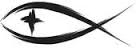 Meetings & EventsTuesday, April 6th																	Stewardship 3pmWednesday, April 7th																Elders 7pmThursday, April 8th																	Endowment 7pmATTENDANCE SHEETS	Please remember to fill out the attendance sheet you will find in your bulletin and leave it on the pew when you leave today.  The elders will collect them after the service.NEW PORTALS OF PRAYER	You will find the next quarterly Portals of Prayer on the ledge by the church entrance.  Please help yourself to whatever size works best for you.TAKE SOME DONUTS FOR EASTER	We are providing bags of donuts everyone attending Easter services this year.  If you would like some for your family to enjoy this day, you are welcome to take some home with you.STEWARDSHIP CORNERJohn 20:1 – “Now on the first day of the week …”  All is made new by the Resurrection of Jesus!  Even the day of worship has transitioned from the Old Testament’s Saturday Sabbath to the Lord’s Day of the New Testament.  For the Lord has made all things new.  He has begun a new week for a new creation in rising from the dead as the New Adam.  We are also made new in Him – a new heart, a new life, new desires, and a new outlook toward God.  All this comes from our Risen Lord’s grace.  Especially after the sort of year we’ve had since last Easter.  It’s sure good news to hear that the Lord makes all things start afresh.BIRTHDAYS IN APRILMargaret Punches						April   3rdHannah Stuck								April 25thFLOWERS FOR EASTERThe Bromley Family					In memory of Jim MrozinskiKathy Cyr								In memory of Kenneth & Maxine SchimkeLila Fink								In memory of Loved OnesMicki Fredericks &					In memory of Family Loved OnesPam MonroeDiane Hanson							In memory of Herb & Ruth Schimke and											In honor of Noah, Abigail & JoshuaJohn & Janet Kline					In memory of Meister’s & Kline’sEarl & Bev LeSarge					In memory of Loved OnesMarvin & Joan Malmgren			In memory of Loved OnesHarlen & Kathleen Meister		In memory of Friends & FamilyJoel & Carol Meister				In memory of Loved OnesGeorge & Margaret Punches		In honor of Children and FamiliesBud & Jan Reckow and				In memory of Loved OnesMargie ReckowDarrell & Pam Richardson			In memory of Jamie Jo RichardsonNorma Schimke						In memory of Robert Schimke & Dixie FralicRodney & Jerilyn Schimke		In memory of Margaret MeachumThe Sherry Family					In memory of Beth SherrySam & Marti Somsel				In memory of Carl & Sylvia Hanson and											Sam & Lulu SomselJerry & Jeanette Ware				In memory of Loved OnesMEMORIALS FOR MORRIS ARMBRUSTERDiane HansonPhyllis SchramskiSERVING THIS MONTH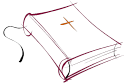 Greeters: Diane Hanson & Cathy BakerAltar Guild: Bev LeSargeSERVING TODAY						SERVING NEXT WEEK 4/11/2021Pastor:  Rev. Jacob Sherry				Pastor:  Rev. Jacob SherryElder:  Steve Myers							Elder:  Ted BromleyAccomp:  Natalie Fisk						Accomp:  Natalie FiskAcolyte:  Ashlyn Blackmore				Acolyte:  Connor LeSargeReader:  Kathy Schoedel					Reader:  Diane HansonATTENDANCE: 3/28/2021WORSHIP: 82						BIBLE STUDY: 7FIRST FRUITS TRACKER WEEK ENDING:  3/28/2021Offering Receipts:		$2,403.00				YTD Budget Receipts:	$37,555.00Weekly Budget Needs:	$2,766.27				YTD Budget Needs:		$35,961.51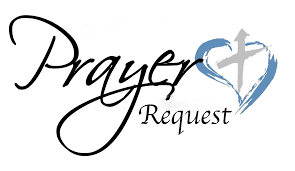 Special PrayersCarolyn Burrus						Rita Merkey						Jim ReevesJoanne Carlson (lymphoma)		Lavonne Miller					Steve SchimkeKaydence Devenport				Jim Poellet							Rev. Jeff Walsh (Cancer)Dylan Gladding						Shirley Poellet						Sandy WingBob Hilliard							Barbara Potter						Thelma ZaludJill Hoseler (Cancer)					Marge ReckowPrayers for Our MilitaryAndrew Burch, Jr., grandson of John & Loree Sprawka.Mark Granzotto with U.S. Navy in Bahrain, grandson of Rita MerkeyArmy Major Riley Morgan Kennedy, stationed in Washington, DC, George & Margaret Punches’ grand-nieceSteve & Carol Sprawka, son & daughter-in-law of John & Loree SprawkaDerek Sprawka, grandson of John & Loree SprawkaAlyssa Eisenlohr with the U.S. Navy in Japan, friend of Janette & Fred MayIan Nelson, nephew of Jack and Pebbla NelsonTyge Nelson & family, nephew of Jack and Pebbla NelsonLt. Tim Brandt at Uniformed Services University, Bethesda, MD, son of Bruce & Debbie BrandtIf you wish to add someone’s name, please call or e-mail the church office.When someone’s name is placed on prayer lists,his or her name will remain until instructed to remove it.  Thank you!